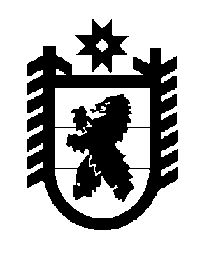 Российская Федерация Республика Карелия    ПРАВИТЕЛЬСТВО РЕСПУБЛИКИ КАРЕЛИЯРАСПОРЯЖЕНИЕот  21 декабря 2016 года № 958р-Пг. Петрозаводск Рассмотрев предложение Государственного комитета Республики Карелия по управлению государственным имуществом и организации закупок, учитывая решение Совета Питкярантского муниципального                  района от  16 ноября 2016 года № 377 «Об утверждении перечня объектов государственной собственности Республики Карелия, предлагаемых для передачи в муниципальную собственность Питкярантского муниципального района», в соответствии с Законом Республики Карелия от 2 октября 
1995 года № 78-ЗРК «О порядке передачи объектов государственной собственности Республики Карелия в муниципальную собственность» передать в муниципальную собственность Питкярантского муниципального района от Государственного комитета Республики Карелия по обеспечению жизнедеятельности и безопасности населения государственное имущество Республики Карелия согласно приложению к настоящему распоряжению.           ГлаваРеспублики  Карелия                                                              А.П. ХудилайненПереченьгосударственного имущества Республики Карелия, передаваемого 
в муниципальную собственность Питкярантского муниципального района______________Приложение к распоряжению Правительства Республики Карелия от 21 декабря 2016 года № 982р-П№ п/пНаименование имуществаКоличество, штукОбщая стоимость, рублей1.Удостоверение народного дружинника10630,102.Повязка нарукавная10750,20Итого1380,20